Team Names:------------------------------------------------------------------------------------------------------------------------------------------------------------------------------------------------------------------------------------------------------------------------------------BETSEY…WHO AM I???Silent Collaboration Project:Students are grouped according to Pair & Share random selection.You must not speak…all communication/collaboration must be through text communication & text note “Cmap Tools”.Groups will have time to discuss and formulate a plan to leverage each group member’s talents in completing the above aspects of this project in a synchronized collaboration.  This “division of labor” must be submitted and approved by Mr. Salhany, prior to beginning construction of your team Cmap.  Send your completed team plan of the “division of labor” entailed in this project to: salhanyk@bpsmail.orgThis project must be completed in two class periods after design plan approval.Planning, designing and executing team                 member work assignments: Twelve (12) states on which your team will conduct detailed research.  State facts and imbedded media must be contained in a “NESTED NODE” (look at the Rhode Island sample for details).Remember, during data collection, pictures of each state’s: TREE; FLOWER; BIRD, and each state’s SONG must be imbedded as an active link into the state’s correct “node” location. There are ten (10) “yellow” colored nodes that must be “typed” into the correct location and three (3) “blue” linking words that must be inserted between nodes to form propositions. The team will decide how these tasks will be conducted in the timeliest manner.In a MS Word Docx. place each team member’s name and the “division of labor” including the states, nodes, & linking words that the team has decided each member will collect and record during collaboration.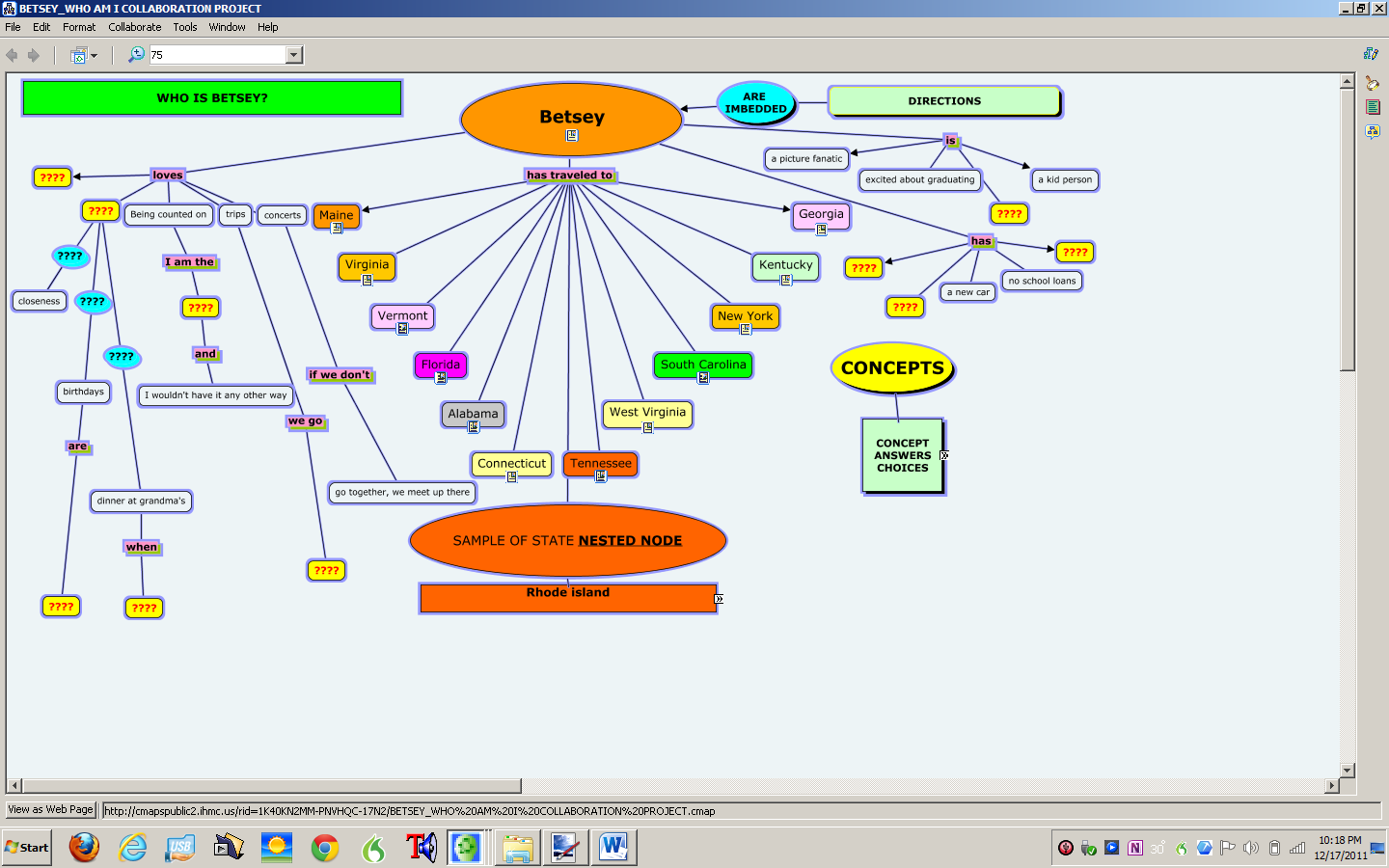 